Field DescriptionsCriminal and Traffic Arrests DatasetsCalls for Service DatasetTraffic Violations DatasetsCriminal Offense DefinitionsArrest Type DefinitionsInitiated Field DefinitionsOffense Category DefinitionsTraffic Violations Statute SummaryFilename: trafficData_Public.xlsxTA	Transportation Article	Title 7	Maryland Transit	Title 12	Motor Vehicle Administration	Title 13	Certificates of Title and Registration of Vehicles	Title 14	Anti-Theft Laws	Title 15	Licensing of Businesses and Occupations	Title 16	Driver's License	Title 17	Required Security	Title 18	For Rent Vehicles	Title 18.5	Peer-to-Peer Car Sharing Program	Title 20	Accidents & Accident Reports	Title 21	Rules of the Road	Title 22	Equipment of Vehicles	Title 23	Inspection of Used Vehicles and Warnings for Defective Equipment	Title 24	Size, Weight & Load: Highway Preservation	Title 25	Respective Powers of State & Local Authorities; Disposition of Abandoned Vehicles	Title 26	Parties & Procedures on Citation, Arrest, Trial and AppealBR	Business Regulations ArticleTG	Tax – General ArticleMR	Maryland RegulationsVariable NameDescriptionAcceptable Value(s)idUnique serial number for each person in a given report numberNumberReportDatabase-assigned value noting the department’s internal control numberNumberDateDate report was writtenExcel serial number for dateYearYear report was writtenYYYYMonthMonth report was writtenMMOverall TypeHow contact with the arrestee was madeTraffic means contact via a traffic stop, crime is all other types of contactTypeHow the arrest was madeMutually exclusive categories determined by the type of arrestSpecific TypePlain language description of the “Type” fieldSee value definitionsOffenseType of Offense/EventMutually exclusive categories based on modified Uniform Crime Report classifications CategoryGeneral category of the type of offenseSee value definitionsIncident WardWard in which the offense was committedNumber between 1 and 6 for arrests w/in City, OOC for notArrestee WardWard in which the person residedWard number if the person resided in the City, “OOC” if not, “UNF” if unknown/no fixed addressCity of ResidenceCity in which the person residedCity name, if known, or “UNK” if unknown/no fixed addressCounty of ResidenceMaryland County in which the person residedCounty name, if known, or “OOS” if person resides out-of-state, or “UNK” if unknown/no fixed addressState of ResidenceState in which the person residedPostal abbreviation for the State, or “UNK” if unknown/no fixed addressRaceRace of the personAsian, Black, Hispanic, WhiteGenderGender of the personFemale, MaleAgeAge of the personNumberAge RangeGeneral age range of the arresteeNumerical rangeInitiationUnder what circumstances the Department initiated contactSee value definitions Variable NameDescriptionAcceptable Value(s)Event#Unique serial number for each callString of software-assigned letters and numberReceivedWho initiated the callPublic, Officer, or OtherTypeDispatch-assigned value representing the nature of the callPlain language translated, CAD-assigned codeDateDate the call was receivedMM/DD/YYYYTimeTime the call was receivedHH:MM (24hr format)Variable NameDescriptionAcceptable Value(s)Stop IDUnique serial number for each citationString of software-assigned letters and numberOutcomeOutcome of the violationCitation, Repair Order, WarningStatuteMaryland law allegedly violatedMaryland statute citationDescriptionOfficial Citation NameMutually exclusive categories based on State-wide naming conventionsSummaryGeneral name for the violation’s titleMutually exclusive categories based on State-wide naming conventionsDateDate of the stopExcel serial number for dateTimeTime of the stopHH:MMLocationAddress or intersection at which the infraction occurred or the driver pulled overString of text with no standardized formatAgeCited person’s ageNumberRaceAsian, Black, Hispanic, Native American, Other, WhiteRace information as obtained by driver’s license, identification card, or officer observationGenderGender of the driverSex information as obtained by driver’s license, identification card, or officer observationStateDriver’s State of residenceState postal abbreviation or “XX” if state of residence is unknown/not fixedCountyCounty of residenceMaryland County name, “Out of State” if residence is out of stateCategoryDefinitionAggravated AssaultAn unlawful attack by one person upon another for the purpose of inflicting sever or aggravated bodily injuryAlcohol ViolationThe violation of state or local laws or ordinances prohibiting the manufacture, sale, purchase, transportation, possession, or use of alcoholic beverages, not including driving under the influence and drunkennessAll Other – CriminalViolations of state or local criminal laws that do not fit into any other categoryAll Other – TrafficIncarcerable violations of Maryland traffic lawAssaultAssaults which do not involve the use of a firearm, knife, cutting instrument, or other dangerous weapon, and in which the victim did not sustain serous or aggravated injuriesBurglaryThe unlawful entry of a structure to commit a felony or a theftCDS: “Type”Violation of laws prohibiting the production, distribution, and/or use of certain controlled substances. The field contains the heading “CDS” followed by the substance and offense levelDisorderly ConductAny behavior that tends to disturb the public peace or decorum, scandalize the community, or shock the public sense of moralityDUIDriving or operating a motor vehicle or common carrier, while mentally or physically impaired as the result of consuming an alcoholic beverage, or using a drug or narcoticFraudThe intentional perversion of the truth for the purpose of inducing another person or other entity in reliance upon it to part with something of value, or to surrender a legal right. Also, fraudulent conversion and obtaining of money or property by false pretensesHomicideThe willful -nonnegligent- killing of anotherLarcenyThe unlawful taking, carrying, leading, or riding away of property from the possession or constructive possession of anotherMotor Vehicle TheftThe theft or attempted theft of a motor vehiclePeace/Protection OrderViolation of a served Peace or Protection OrderRapePenetration, no matter how slight, of the vagina or anus with any body part of object, or oral penetration by a sex organ of another person, without the consent of the victimRobberyThe taking, or attempting to take anything of value from the care, custody, or control of another by force, threat of force, or violence and/or putting the victim in fearSex OffenseOffenses against chastity, common decency, morals, and the likeTheft from AutoThe theft of articles from a motor vehicle, whether locked or unlockedTrespassingThe unlawful entry of land, dwelling, or other property owned by anotherVandalismTo willfully or maliciously destroy, damage, deface, or otherwise injure real or personal property without the consent of the owner or the person having custody or control of itWarrant ServiceTaking a person into custody to affect a warrant issued against themWeapons ViolationThe violation of laws or ordinances prohibiting the manufacture, sale, purchase, transportation, possession, concealment, or use of firearms, cutting instruments, explosives, incendiary devices, or other deadly weaponsTypeDefinitionAPPApplication for a Statement of Charges, submitted to a Judicial Officer for the issuance of Charges and a Summons or WarrantCACustodial arrest charging an offender with a violation of Maryland Criminal or Traffic LawCRCCriminal citation issued by an officer on-scene charging the person with a criminal offenseSVCOfficer taking a person into custody due to an outstanding warrant or body attachment issued by the Judiciary demanding law enforcement take the person into custodyJVATaking a juvenile into custody and charging them as a juvenile for a criminal offenseJVRReferral to the State’s Attorney’s Office (SAO) for charging of a juvenile offender, without taking the juvenile into custodyCVCCivil citation issuedTypeDefinitionOfficerContact with the arrestee was initiated by the OfficerPublicContact with the arrestee was initiated by a member(s) of the publicSelfContact with the arrestee was initiated by themselvesDetailContact with the arrestee was initiated by LEO intelligence, or general complaints made by the publicCategoryDefinitionAll Other – “Type”UCR Part II offenses that cannot be included in the other categories, warrant service, and traffic-related offenses. Field contains whether the charge is criminal or trafficPart I – PropertyUCR Part I property related offense: burglary, theft from auto, larceny, and motor vehicle theftPart I – ViolentUCR Part I Violent Offense: homicide, rape, robbery, and aggravated assaultPart II – NuisanceUCR Part II nuisance-related offense: disorderly conduct, trespassingPart II – SafetyUCR Part II safety-related offense: weapons violations, DUI, peace/protection order violationsPart II – ViceUCR Part II vice-related offense: drug/narcotic and alcohol violationsPart II – ViolentUCR Part II violent offenses: assault and sex offensePart II – PropertyUCR Part II offenses related to property, such as fraud and vandalism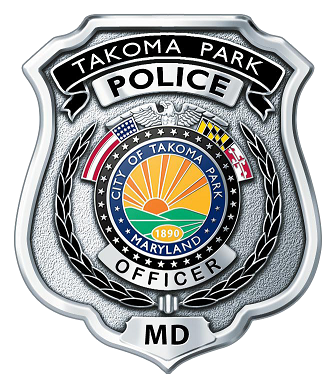 